«ΑΠΟΚΑΤΑΣΤΑΣΗ – ΣΤΕΡΕΩΣΗ ΤΗΣ ΠΥΛΗΣ ΚΑΙ ΤΜΗΜΑΤΟΣ ΤΩΝ ΤΕΙΧΩΝ ΤΟΥ ΚΑΣΤΡΟΥ ΚΑΡΥΤΑΙΝΑΣ ΑΡΚΑΔΙΑΣ» Το έργο «Αποκατάσταση – Στερέωση της Πύλης και τμήματος των τειχών του Κάστρου Καρύταινας Αρκαδίας» εντάχθηκε στο Επιχειρησιακό Πρόγραμμα «Πελοπόννησος 2014-2020» με προϋπολογισμό 1.199.850,00 €, χρηματοδότηση από το Ευρωπαϊκό Ταμείο Περιφερειακής Ανάπτυξης, και Δικαιούχους τη Διεύθυνση Αναστήλωσης Βυζαντινών & Μεταβυζαντινών Μνημείων και την Εφορεία Αρχαιοτήτων Αρκαδίας, που εκτελεί το Υποέργο 2 με τίτλο: «Αρχαιολογικές έρευνες και εργασίες για την προσβασιμότητα στην Ακρόπολη».Το κάστρο της Καρύταινας δεσπόζει στα νοτιοδυτικά του ομώνυμου παραδοσιακού οικισμού, πάνω σε απότομο λόφο που κυριαρχεί στην πεδιάδα της Μεγαλόπολης, στο σημείο συνάντησης των ποταμών Αλφειού και Λούσιου. Το κάστρο ιδρύθηκε μετά την κατάληψη της Πελοποννήσου από τους Φράγκους από τον Γοδεφρείδο ντε Μπρυγέρ στα μέσα του 13ου αι. και αποτελεί χαρακτηριστικό παράδειγμα φραγκικής οχυρωματικής αρχιτεκτονικής. Το 1320 το κατέλαβε ο Ανδρόνικος Ασάν Παλαιολόγος, διοικητής του Μοριά και παρέμεινε στα χέρια των βυζαντινών, ενώ το 1460 παραδόθηκε στους Τούρκους. Στα χρόνια της Επανάστασης  χρησιμοποιήθηκε από τον Θεόδωρο Κολοκοτρώνη ως καταφύγιο και βάση για τις επιχειρήσεις του. Αντικείμενο της Πράξης είναι η αποκατάσταση της Πύλης του Κάστρου που βρίσκεται στο ανατολικό τμήμα του τείχους και αποτελεί το μοναδικό σημείο πρόσβασης στο Κάστρο καθώς και τμήμα των τειχών εκατέρωθεν της Πύλης. Η Πύλη αποτελείται από μια τοξωτή είσοδο με έναν μικρό εξωτερικό οχυρωματικό περίβολο που όριζε αυλή (πρόπυλο), την κύρια τοξωτή πύλη και το θολωτό διαβατικό, που οδηγούσε στο κέντρο της ακρόπολης, τον στρατώνα, τον διώροφο ανατολικό πύργο καθώς και από μια κινστέρνα. Στο πλαίσιο του έργου θα εκτελεστούν εργασίες αποκατάστασης και στερέωσης, προκειμένου να αντιμετωπιστούν τα δομικά, οικοδομικά και στατικά προβλήματα της Πύλης και των τειχών εκατέρωθέν της και να καταστεί το κάστρο προσβάσιμο. Προκειμένου να υλοποιηθεί το έργο της αποκατάστασης και  παράλληλα να  τεκμηριωθούν οι κατασκευαστικές φάσεις των οικοδομημάτων του πρόπυλου, της Πύλης και των τειχών βόρεια και νότια της πύλης καθώς και να εξασφαλιστεί η πρόσβαση στην ακρόπολη – πραγματοποιείται, στο πλαίσιο του υποέργου «Αρχαιολογικές έρευνες και εργασίες για την προσβασιμότητα στην Ακρόπολη», ο καθαρισμός των υφιστάμενων τοιχοποιιών, η απομάκρυνση της αυτοφυούς πυκνής βλάστησης, η υποστηρικτή ανασκαφική έρευνα σε επιλεγμένα σημεία για την αποκάλυψη των εσωτερικών κτισμάτων της πύλης (στρατώνας, ανατολική κινστέρνα, διαβατικό) αλλά και του ανατολικού σκέλους του τείχους. Επιπλέον, θα γίνουν επιχωματώσεις στο εσωτερικό της ακρόπολης, ούτως ώστε να καταστεί εφικτή η πεζή και ασφαλής πρόσβαση των επισκεπτών.Με την ολοκλήρωση του έργου θα παραδοθεί η Πύλη και τμήμα των τειχών του Κάστρου της Καρύταινας στερεωμένα, αποκατεστημένα, συντηρημένα και λειτουργικά. Με τη δημιουργία ενός μονοπατιού από το πρόπυλο έως το κτίριο στο κέντρο της αυλής (“Οικία του Φεουδάρχη”), την τοποθέτηση στάσεων θέασης και πινακίδων κατεύθυνσης και πληροφόρησης διασφαλίζεται η εξοικείωση του κοινού με τον χώρο και η ενημέρωση του , που ενισχύεται περαιτέρω με την έκδοση ενός δίγλωσσου ενημερωτικού εντύπου και με την ψηφιακή εφαρμογή ακουστικής και εικονικής ξενάγησης.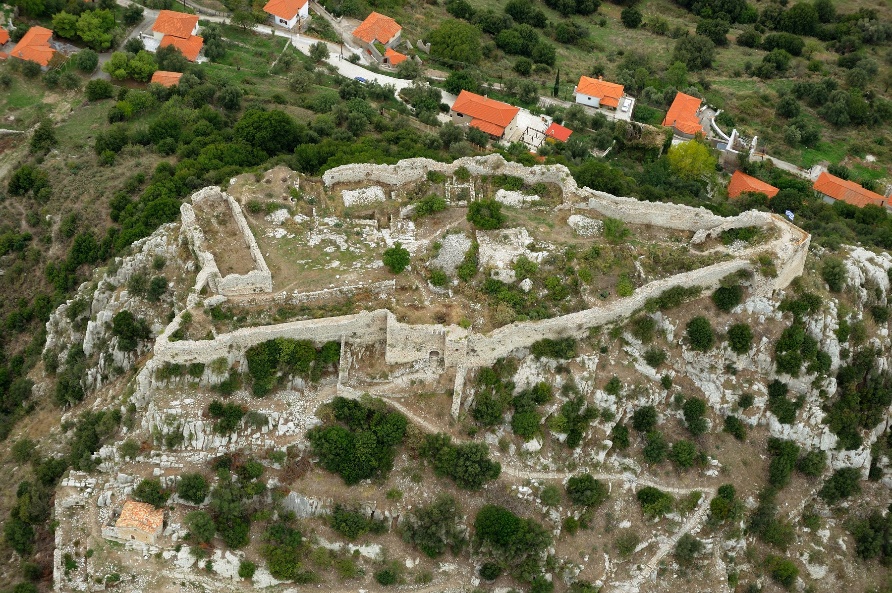 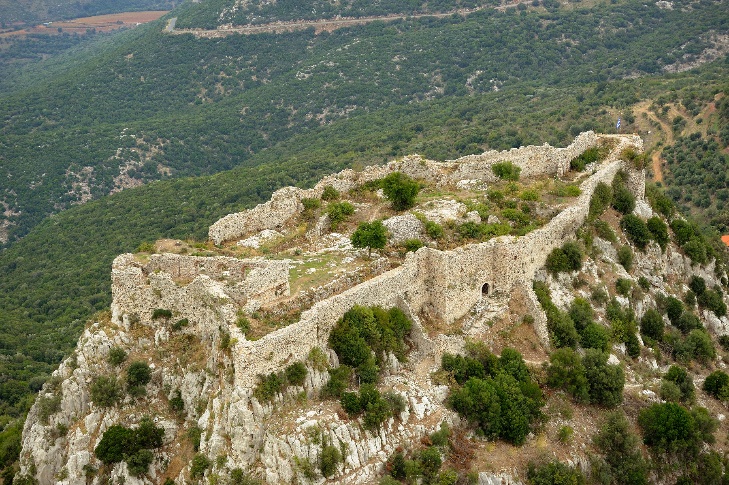 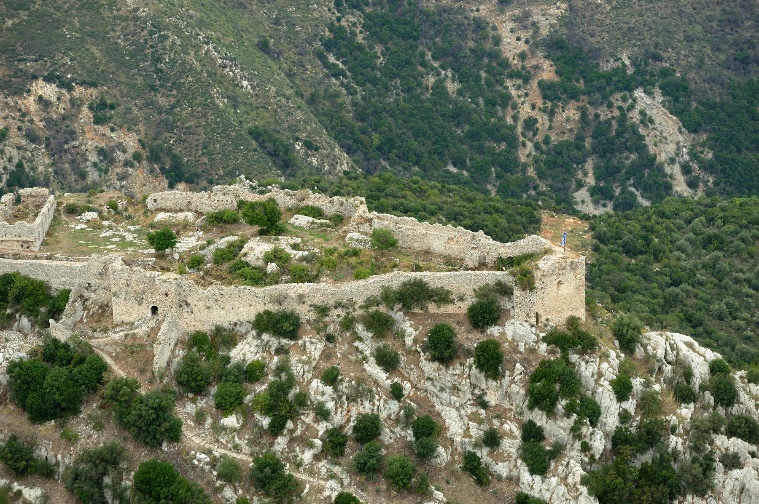 